Publicado en Valladolid el 28/01/2017 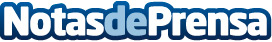 Cafento crecerá en 2017 hasta alcanzar una facturación de 80 millones de eurosEs uno de los objetivos expuestos en la II Convención Nacional Corporativa, celebrada en Valladolid y en la que participaron las más de 400 personas que forman parte del equipo Cafento en España, Francia y Eslovaquia
Datos de contacto:Gloria Fernández - Comunicación Cafento635350386Nota de prensa publicada en: https://www.notasdeprensa.es/cafento-crecera-en-2017-hasta-alcanzar-una Categorias: Castilla y León Industria Alimentaria Restauración Consumo http://www.notasdeprensa.es